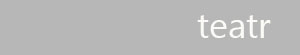 __ „Z PERSPEKTYWY ŻABY”/ marzec – maj / wrzesień – październik
program performatywny Interdyscyplinarny program, który realizować będziemy w dwóch blokach: marzec-maj oraz wrzesień-październik. Oś projektu stanowi wyłoniony na drodze konkursu, kuratorski program performatywny przygotowany przez Annę Królicę, składający się z 6-7 nowatorskich spektakli, których autorami są cenieni na świecie twórcy. Podczas wykładów i panelu dyskusyjnego spektakle te będą komentowane i ustawione 
w kontekście dyskursu o studiach nad zwierzętami i posthumanizmie. Otwarcie na raczkującą jeszcze w Polsce a wzbudzającą silne emocje dziedzinę nauki jaką są human-animal studies, stało się pretekstem do szerszego spojrzenia na wiele ważkich, aktualnych społecznie a także badanych w świecie nauki zagadnień. Dlatego w programie „Z perspektywy żaby” znalazły się kolejne wydarzenia kontekstowe: wykłady, dyskusje, warsztaty dla dzieci, projekcje filmów i wystawa edukacyjna. Celem tak skonstruowanego programu jest próba odpowiedzi na pytania o obecność i miejsce zwierząt w otoczeniu człowieka oraz o relacje z nim.
	w programie
„WHAT THEY ARE INSTEAD OF? – spektakl  / marzec
autorzy: Jared Grandinger i Angela Schubot W „What they are instead of?” artyści poszukują w ludzkiej naturze jakości, zachowań uważanych zazwyczaj za zwierzęce. Spektakl został doceniony przez jury na Niemieckiej Platformie Tańca.„KARMI GO” – spektakl  / kwiecień 
autorka: Iza SzostakInspiracją dla projektu był filmik zamieszczony na Youtube, pokazujący naszego rodaka na Florydzie dokarmiającego aligatora. W „Karmi go” tancerka prowadzi dialog ruchowy z… na szczęście nie z aligatorem, tylko z poruszającą się swobodnie po scenie żywą kurą.„KARNAWAŁ ZWIERZĄT. IMPRESJE” – spektakl / kwiecień 
choreografia: Karoliny Garbacik, Białostocki Teatr Lalek Wspólna produkcja BTL z Dance OFFnią ilustruje znane tematy muzyczne z fantazji zoologicznej Camille'a Saint-Saensa. Każda z miniatur „Karnawału zwierząt" ukazuje innych bohaterów: osły, żółwie, słonie, łabędzie... Są one jednak tylko pretekstem do pokazania ludzkich słabości, wartości i relacji. „WIELORYB” – spektakl  / maj 
autor: Tatiana KamienieckaSpektakl narodził się z inspiracji osobą jurodiwego, rosyjskiej wersji świętego głupca. Uosabia on ekscentryka, szaleńca bez statusu, rodziny, pieniędzy, pozycji i bez... wstydu. Artystka skupiła się jednak nie tyle na aspekcie ‘bycia pijanego Bogiem’, ale na wykluczeniu i odmienności, łącząc postać jurodiwego ze sposobem bycia i ruchami wieloryba. „MAŁE ZWIERZENIA. ZWIERZĄTKA” – spektakl / wrzesień reżyseria: Paweł Passini, neTTheatre Lublin Spektakl oparty jest na bajkach Siergieja Kozłowa, który bohaterami swych krótkich historyjek uczynił mieszkańców lasu. Zwierzęta przeżywają czasem fantastyczne, a czasem najzwyklejsze na świecie przygody, próbują spełniać swoje (często zapełnienie zwariowane) marzenia.„ABECEDARIUM BESTRIARIUM” – spektakl / wrzesień 
autorka: Antonia BaehrAutorka w „Abecedarium Bestiarium” przypomina o gatunkach zwierząt, które wyginęły. Jej celem nie jest tylko nostalgiczna refleksja o świecie, którego już nie ma, który odszedł. Przede wszystkim zależy jej na konkluzji, że obecność tych zwierząt była związana z konkretnym porządkiem świata i stylem bycia. Spektakl „Abecedarium Bestriarium” został uznany przez niemieckich specjalistów w zakresie tańca za jeden 
z najciekawszych, wyprodukowanych w Niemczech w latach 2012-2014.“ANIMAL DANCES” – spektakl /  październik 
autor: Martin NachbarMartin Nachbar wraz z grupą tancerzy próbują ucieleśniać ruch zwierząt, wejść niejako w ich skórę. Ponadto odwołują się do znanej w kulturze metafory kartezjańskiej traktującej zwierzę jako poruszający się obiekt 
o imponującej motoryce ruchu.DZIAŁANIA KONTEKSTOWEDziałania kontekstowe skupione wokół terminów prezentacji poszczególnych spektakli:
Spektaklom towarzyszyć będą trzy wykłady oraz panel dyskusyjny odnoszący się do kwestii zwierzęcości, relacji człowiek-zwierzę, inspiracji otaczającą nas fauną do: teatru, tańca i sztuki w ogóle.  W programie pojawią się także działania o szerszym społecznie charakterze, dotykające tematów bliższych każdemu człowiekowi, tematów społecznie 'nośnych', częstokroć związanych z naszym miastem czy obecnych w życiu codziennym Poznaniaków. Mamy na przykład w stolicy Wielkopolski dwa ogrody zoologiczne, co jest przedmiotem gorących dyskusji. Schronisko dla zwierząt boryka się z kolei z wiecznymi problemami przepełnienia i niedofinansowania. W centrum naszego miasta stoi kompleks opuszczonych  i niszczejących zabudowań starej rzeźni miejskiej, które mimo architektonicznego uroku, straszą swym fatalnym stanem i są czymś w rodzaju wielkiego wyrzutu sumienia. Te fakty staną się dla nas pretekstem do dyskursu na temat miejsca i roli zwierząt w życiu współczesnego człowieka, ale także pozycji i zobowiązań człowieka wobec zwierząt. W programie znajdą się więc: wykłady specjalistów, dyskusje, wystawa edukacyjna o dzikich zwierzętach bytujących na terenie Poznania, warsztaty dla dzieci, zbiórka produktów potrzebnych podopiecznym schroniska dla zwierząt, targi żywności wegetariańskiej/wegańskiej i wspólne wegetariańskie śniadanie przed Zamkiem. Wśród zaproszonych gości między innymi: dr hab. Monika Bakke, Olga Tokarczuk, prof. Andrzej Elżanowski, prof. Przemysław Czapliński, Dariusz Gryza, pracownicy poznańskiego schroniska dla zwierząt, ogrodu zoologicznego i PTOP Salamandra a także aktywiści organizacji działających na rzecz praw zwierząt.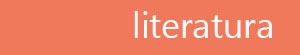 Wydarzenia literackie w ZAMKU to festiwale, spotkania autorskie z wybitnymi pisarzami, promocje książek, warsztaty twórczego pisania, sesje naukowe i debaty, a także akcje wymiany książek. 
Za ich organizację odpowiada Zespół ds. Literatury.__ ZAMEK REPORTERÓW  / styczeń-grudzień„Zamek Reporterów” to nowy, roczny cykl spotkań z czołówką polskich reporterów. Celem spotkań jest rzetelna i atrakcyjna prezentacja twórczości zaproszonych gości, których teksty dają oryginalny i pogłębiony obraz rzeczywistości; pokazanie znaczenia i różnorodności reportażu jako gatunku z pogranicza dziennikarstwa i literatury oraz roli reportera, a także pokazanie, że tekst (literatura) jest najlepszym kluczem do świata. Program „Zamek Reporterów” został pomyślany przede wszystkim jako cykl otwartych spotkań 
z najwybitniejszymi polskimi reporterami (Hanna Krall, Lidia Ostałowska, Wojciech Jagielski, Włodzimierz Nowak, Marcin Kącki) oraz z wybitnymi autorami z zagranicy (m.in.: Martin Pollack), którzy – łącząc warsztat dziennikarski z umiejętnością skonstruowania zajmującej historii – dają nam pogłębiony i niejednoznaczny obraz świata i klucze do jego zrozumienia. Poprowadzą je kompetentni moderatorzy (krytycy związani 
z UAM); zależy nam zarówno na rozmowie o książkach naszych gości, jak i rozbudowanej refleksji na temat reportażu jako gatunku z pogranicza dziennikarstwa i literatury i roli reportera oraz próbie zrozumienia fenomenu jego popularności.w programie m.in.::SPOTKANIE II: LIDIA OSTAŁOWSKA / 10.03. 
SPOTKANIE III: MARTIN POLLACK / 14.04.
SPOTKANIE IV: WOJCIECH JAGIELSKI / maj

Warsztaty reporterskie dla młodzieży / marzec-maj, pierwsze spotkanie: 7.03.
prowadzenie: dziennikarz „Gazety Wyborczej” Marcin Kącki__  FESTIWAL POZNAŃ POETÓW / 18-23.05. 
Organizowany po raz 7. „Poznań Poetów”, którego kuratorem jest prof. Piotr Śliwiński (UAM), to jedno 
z największych tego typu wydarzeń naukowo-literackich w Polsce. W wymiarze artystycznym festiwal 
z jednej strony stwarza unikatowe forum dla spotkania środowiska literackiego, z drugiej – jest realizacją nowatorskiego modelu promocji czytelnictwa. Celem festiwalu jest również prezentacja poezji wybranych języków obcych, zarówno w wydaniu autorów pierwszorzędnych, jak i dopiero podbijających przestrzeń literacką (naszymi gośćmi będą m.in. VALERIO MAGRELLI z Włoch, JAN WAGNER z Niemiec, BOŽIDAR JEZERNIK ze Słowenii, PABLO GARCIA CASADO 
z Hiszpanii i TOM HEALY z USA). Zależy nam na przedstawieniu najnowszych książek poetów wybitnych, lecz nie zaliczanych do „głównego nurtu” poezji polskiej (m.in. Darek Foks, Andrzej Niewiadomski, Jacek Bierut, Mariusz Grzebalski, Dariusz Sośnicki, Klara Nowakowska); oddanie GŁOSU mistrzom „poezji wokalnej”, której ważną cechą jest brzmienie, muzyczność, materialność słowa (m.in. Andrzej Sosnowski, Eugeniusz Tkaczyszyn Dycki), udostępnienie trybuny młodym, radykalnym twórcom i poetykom, dążącym 
do przekroczenia status quo; poszukującym nowych środków ekspresji i nowych form kontaktu z odbiorcami; poddanie najnowszej poezji krytycznemu namysłowi (sesja krytycznoliteracka „Poezja XXI wieku” oraz dyskusje krytyczne); poszukiwanie nowych nazwisk i zjawisk poetyckich; pomoc w zaistnieniu młodym poetom poprzez konkurs na książkę poetycką im. K. Janickiego, konkurs na wiersz inicjacyjny oraz stwarzanie warunków dla twórczości spontanicznej.Podczas festiwalu na specjalnym wieczorze wręczona zostanie po raz pierwszy Poznańska Nagroda Literacka.Ostatniego dnia festiwalu zapraszamy na ULICĘ KSIĄŻEK – akcję plenerową, którą na jeden dzień zamienimy w Ulicę Książek. Do udziału w niej zaprosimy działające przy Świętym Marcinie księgarnie, a także antykwariuszy, którzy rozstawią swoje stragany na ulicy i podwórkach. W programie wydarzenia znajdzie się również: przyTARGaj książki – akcja wymiany książek, której celem jest podzielenie się lekturami z innymi, manifestacje nałogowych czytelników, warsztaty dla dzieci – wszystko obliczone na literacki podbój miasta.__ POZOSTAŁE WYDARZENIA PRZYTARGAJ KSIĄŻKI. AKCJA WYMIANY KSIĄŻEK / 7.02. Centrum Kultury ZAMEK / wstęp wolnySERYJNI POECI współpraca z Wojewódzką Biblioteką Publiczną i Centrum Animacji Kultury w Poznaniu.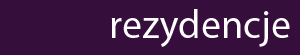 __ REZYDENCI W REZYDENCJI W tym roku otworzyliśmy się na współpracę z artystami nie tylko z Polski. W otwartym konkursie zaproponowaliśmy możliwość realizacji zarówno projektów  kończących się wydarzeniem artystycznym, 
jak i rezydencji,  podczas których artyści oddają się jedynie pracy twórczej. W obu przypadkach jednak kluczowym dla nas jest doprowadzenie do spotkania widzów z artystami, każdy z ośmiu projektów rezydencyjnych zatem ma charakter edukacyjny. Twórcy trzeciej już edycji programu rezydencji artystycznych CK Zamek poruszają się w obrębie muzyki, teatru, literatury, performance, sztuk wizualnych oraz kultury żywienia. w programie:luty-marzec„MIASTO PRZESZŁOŚCI – MIASTO PRZYSZŁOŚCI” / autorka Anastasja Skorikova (Ukraina)
Idea projektu „Miasto przeszłości – Miasto przyszłości” opiera się na dokładnym zbadaniu historiiPoznania i zmian architektonicznych od początku XX wieku podczas budowy Zamku Cesarskiego w Poznaniu. Tematyka projektu dotyka jednak głównie aktualnego sposobu pojmowaniu kulturalnej i historycznej wartości architektonicznego dziedzictwa wśród mieszkańców w różnym wieku. Projekt ma na celu pobudzenie i zmotywowanie uczestników wystawy, konkursów i warsztatów zaplanowanych jako części składowe projektu do zdobywania wiedzy z zakresu ochrony i rozwoju miasta, rozumienia go jako ewoluujący organizm.marzec„UWOLNIONE DŹWIĘKI” / autorzy Mateusz Rychły (rezydent) oraz Maciej Rychły (gość projektu)
Rezydencja muzyczna, która prezentuje zupełnie inne od tradycyjnego spojrzenie na muzykę, gdzie głównym aktorem stają się obrazy, a w zasadzie zapisy nut, znajdujących się na obrazach. Do projektu zaproszona została Elisabeth Seitz, która jest cenioną, międzynarodowej sławy specjalistką zajmującą się muzyką dawną, grającą na rzadkim i wyjątkowym instrumencie – psałterium. kwiecień-maj „KTO SIĘ BOI SYBILLI THOMPSON?” / autorka: Ula Kijak
Projekt jest poświęcony mniej znanemu fragmentowi twórczości Marii Pawlikowskiej-Jasnorzewskiej. Jego podstawą stał się futurologiczny dramat „Kochanek Sybilli Thompson” (1926) będący międzywojennym proroctwem dotyczącym lat 70. XX wieku. Tekst Pawlikowskiej ma w założeniu wybrzmieć sam w sobie – 
z całym bagażem dawnego języka i formy – jako pewnego rodzaju apokryf, nie anegdota science-fiction. Formuła inscenizacyjna, na której opiera się koncepcja reżyserska, jest badaniem granic pomiędzy tradycyjnym teatrem, futurystycznym eksperymentem a pradawnym rytuałem. Równolegle do procesu prób nad spektaklem odbywać będą się wydarzenia edukacyjne, tj. akcja „Sybilla Thompson wśród nas”, która stanowi nieodłączną część zbierania materiałów i inspiracji do ostatecznego kształtu przedstawienia oraz wykłady i dyskusje z serii „Gdzie są Sybille i dlaczego nie w kanonie?”, jako wprowadzenie teoretyczno-krytyczne dla widzów zainteresowanych poszerzeniem wiedzy na temat literatury.
czerwiec„DZIWY I DZIWOWISKA” / autorki: Dorota Glac, Marta Jalowska
Projekt edukacyjny, który opiera się na dramatach z lat 1899-1945 wydawanych dla dzieci. Celem pobytu rezydencyjnego jest opracowanie pełnej koncepcji interaktywnego maratonu czytań dla dzieci, składającego się wyłącznie z polskich sztuk napisanych przez kobiety w pierwszej połowie XX wieku. Pod koniec każdego tygodnia pracy autorki planują organizować dzień otwarty. W ramach każdego spotkania odczytywane będą fragmenty dramatów przy jednoczesnym proponowaniu goszczącym dzieciom szeregu zabaw i gier wymyślonych i opracowanych podczas tygodnia pracy na bazie czytanych dramatów. Rodzice dzieci i inni zainteresowani dorośli goście otrzymają jednocześnie informacje o kolejnych przeczytanych tytułach dramatów i ich autorkach, co da im możliwość samodzielnego zagłębienia się w świat dramatu dla dzieci. sierpień – wrzesień„MYŚLIWY” / autorka: Magdalena StarskaProjekt Magdaleny Starskiej zakłada pracę z siłą leżącą w ludzkim głosie. Na kanwie białego śpiewu, zwanego również śpiewokrzykiem, autorka zamierza pokazać jak można „otworzyć się” na swój własny głos. W trakcie pracy artystka wraz z Barbarą Wilińską stworzy „zespół”, który za pomocą głosu w mroku będzie prowadził ludzi do źródła jego pochodzenia. 
wrzesień – październik„MIŁOŚĆ JAKO STRATEGIA GENEROWANIA WIEDZY I CZASU”/ autorka Anna Nowak
Autorka zajmie się miłością od strony krytycznej – na przecięciu praktyki i teorii – jej reprezentacjami 
w szeroko rozumianej kulturze współczesnej oraz jej potencjałem w proponowaniu nowych sposobów myślenia i działania. Interesuje ją to, jak dzisiaj możemy spędzać ze sobą czas – rozmawiając, milcząc, współpracując, będąc częścią wydarzeń artystycznych – oraz jak negocjowane są granice między tym co intymne i publiczne. Projekt opiera się na działaniach performatywnych, w szczególności tańcu 
i improwizacji. Całości będą towarzyszyły zajęcia edukacyjne. lipiec oraz październik 
„(ELLE) RETIENT” / autorka Olga de Soto (Hiszpania/Belgia) Olga de Soto to hiszpańska choreografka, tancerka oraz badaczka tańca, która mieszka I pracuje w Brukseli. Studiowała taniec klasyczny i współczesny oraz muzykologię w Hiszpanii, następnie w prestiżowym francuskim Narodowym Centrum Tańca Współczesnego (CDNC) w Angers. Znana jako autorka wielu spektakli dokumentalnych, podejmujących zagadnienie pamięci kolektywnej w obszarze tańca. W trakcie rezdencji 
w CK Zamek pracować będzie nad swoim najnowszym solowym projektem, który wynika z wcześniejszych poszukiwań I zostanie zaprezentowany naszym widzom w październiku. listopad„HISTORIE KUCHENNE” / autorki: Agata Elsner, Marta Jagniewska
„Historie Kuchenne” to projekt proponujący nowe spojrzenie na historię regionu oraz miasta.Spojrzenie to jest niezwykle atrakcyjne i nowatorskie, wykorzystuje bowiem najbardziej podstawowy, 
a jednocześnie, najczęściej chyba, pomijany w sztukach zmysł – smak. Teatralne i performatywne narzędzia łączą się tu z popularnym obecnie nurtem „well being”, a jednocześnie są ściśle osadzone w historii miasta Poznania. Autorki projektu pragną ulokować, a raczej może bardziej zlokalizować ten globalny trend tworząc cykl działań ukazujących kulinarne dziedzictwo regionu, co stanowi punkt wyjścia do rozważań o dziedzictwie już kulturowym.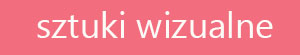 __ MY MIESZCZANIE. Sztuka polska po 2000 roku / 4.09.-25.10Projekt "My, mieszczanie. Sztuka polska po 2000 roku", którego kuratorem jest dr Tomasz Plata, składa się 
z wystawy, towarzyszącego jej katalogu oraz działań kontekstowych. Stanowi próbę opisania, zmapowania polskiej sztuki XXI wieku przez pryzmat pojęć mieszczaństwa i miejskości. Punktem wyjścia jest rozpoznanie dotyczące przewrotu, jaki następuje w polskiej sztuce w okolicach 2000 roku. Wyczerpuje się wtedy impet tzw. sztuki krytycznej, pojawia się zaś nowa formacja artystów, którzy wobec rzeczywistości mają mniej konfrontacyjną postawę. Młodzi dokumentują (przede wszystkim w medium malarstwa) najprostsze przejawy codzienności (niekiedy w postaci przefiltrowanej przez media masowe). W rezultacie zapisują rodzące się życie nowej polskiej klasy średniej, polskiego mieszczaństwa. Równocześnie polska sztuka bierze miasto za jeden ze swych ulubionych tematów. Sztuka zaczyna mówić o mieście, a zarazem działać 
w mieście. W ostatecznym rozrachunku ponownie odnajduje swą polityczność, tyle, że już inaczej rozumianą, inaczej praktykowaną niż w latach 90. To jeden z najważniejszych przewrotów w polskiej sztuce ostatnich lat, zauważony i odnotowany, ale jak dotąd wciąż niedostatecznie rozpoznany, zrozumiany i opisany.Do udziału w wystawie zaproszeni zostali artyści średniego i młodego pokolenia: Wilhelm Sasnal, Rafał Bujnowski, Marcin Maciejowski, Agata Bogacka, Kuba Dąbrowski, Mikołaj Długosz, Nicolas Grospierre, Julita Wójcik, Joanna Rajkowska, Konrad Pustoła.Wystawa zbudowana będzie wokół trzech tematów:__"Świat nieprzedstawiony" –  obejmuje zestaw prac malarskich i fotograficznych dokumentujących życie potoczne polskiego mieszczaństwa na początku XXI wieku, z uwzględnieniem twórczości Wilhelma Sasnala, Marcina Maciejowskiego, Rafała Bujnowskiego, Agaty Bogackiej, Kuby Dąbrowskiego;__ "Miasto jako temat i pole działania" – mówi o sztuce, która bierze miasto za swą inspirację, ale także działa w mieście, kreuje nowe miejskie sytuacje. Autorzy: Julita Wójcik, Joanna Rajkowska, Konrad Pustoła, Nicolas Grospierre;__  "Nowa mieszczańska tradycja" –  prezentuje przykłady postaw, wskazujących nowemu
polskiemu mieszczaństwu tradycje kulturowe, w których może ono znaleźć własne korzenie, punktodniesienia; to przede wszystkim liryczne nawiązania do przeszłości PRLowskiej (starsza tradycja narodowa, zwłaszcza w wydaniu romantycznym, traci na przełomie XX i XXI wieku swą atrakcyjność); to w gruncie rzeczy budowanie utopijnych obrazów niedawnej przeszłości. Autorzy: Paulina Ołowska, Mikołaj Długosz.
DZIAŁANIA KONTEKSTOWENa działania kontekstowe, odbywające się przez cały czas trwania wystawy, składać się będąoprowadzania po ekspozycji, spotkania, dyskusje oraz działania wizualne i performatywne. Poprzezotwartą formułę spotkań umożliwiającą rozmowę i wymianę doświadczeń chcemy dotrzeć do jaknajszerszego grona osób dorosłych, począwszy od studentów uczelni poznańskich, a skończywszy naseniorach. Wszystkie działania edukacyjne będą bezpłatne i w pełni dostępne dla publiczności.Oprowadzania po wystawie odbywać się będą raz w tygodniu. __ WYSTAWA WSPÓŁCZESNEJ SZTUKI ABORYGEŃSKIEJ / 9.06.-15.08. Przyszłoroczna wystawa współczesnej sztuki aborygeńskiej to projekt, który zrodził się dzięki wieloletniej współpracy między poznańską galerią ARTYKWARIAT i Leslie Smith Gallery z Amsterdamu. Holenderscy właściciele galerii znani w Europie głównie dzięki zbiorom XIX I XX- wiecznego malarstwa od 2006 roku zajmują się również upowszechnianiem współczesnej sztuki rdzennych mieszkańców Australii. W ciągu zaledwie kilku lat z liczącej kilkanaście prac kolekcji stworzyli jeden z najciekawszych i najpełniejszych zbiorów prac reprezentujący malarstwo tego obszaru geograficznego. Współczesna sztuka aborygeńska odkryta w latach 70. ulega ciągłym przemianom. W kolekcji stworzonej przez Davida i Gabriëlle Smith odnajdziemy prace artystów bardzo znanych – takich jak Emily Kame Kmgwarreye, Johnny Warangkula Tjupurrula, Johnny Warangkula Tjupurrula  jak również dzieła twórców młodszych urodzonych w latach 
50. i 60. XX wieku – Kenny Williams Tjampitjinpa i Walala Tjapaltjarri.  Poznańska wystawa, podczas której zaprezentowane zostaną prace blisko dwudziestu artystów będzie szansą do zapoznania się z różnymi formami współczesnego malarstwa aborygeńskiego wciąż mało znanego w tej części Europy. W Polsce 
w ciągu 50 lat odbyły się dotychczas zaledwie 3 prezentacje współczesnej sztuki aborygeńskiej. Podczas wystawy w CK Zamek obejrzeć będzie można zbiór prac o wartości muzealnej, pokazujący rozwój tego nurtu, od obrazów z lat 70. do prac z lat ostatnich.Sztuka aborygeńska z kolekcji  amsterdamskiej galerii Leslie Smith.Wystawa w Poznaniu – 27 prac, 19 artystów: Emily Kame Kngwarreye (1910-1996), Kudditji  Kngwarreye (ur.1928), Jackie Kurltjunyintja Giles (1937-2010), Kayi Kayi Nampitjinpa (ur.1946)Tjawina Porter Nampitjinpa (ur.1950), Nyurapayia Nampitjinpa ('Mrs. Bennett') (1935-2013)Nyanyuma Napangati (ur.1940), Jorna Nelson Napurrula (1930-2010), Ningura Napurrula (ur.1938),Clifford Possum Tjapaltjarri (1932-2002), Kenny Williams Tjampitjinpa (ur.1950), Peg Leg Tjampitjinpa 
(ur. 1920), Ronnie Tjampitjinpa (ur.1943), Thomas Tjapaltjarri (ur.1964), Walala Tjapaltjarri (ur. 1960)Warlimpirrnga Tjapaltjarri (ur.1958), Don Ellis Tjapanangka (1925-1976), Johnny Warangkula Tjupurrula (1918-2001), Turkey Tolson Tjupurrula (1938-2001).__ TECHNIKI WYZWALANIA Galeria Fotografii pf / luty-listopad           Kuratorzy:  Dorota Walentynowicz i Karolina Majewska-Güde
Cykl wystaw i spotkań „Techniki wyzwalania” proponuje narrację dotyczącą kształtowania współczesnej tożsamości. Podążając za lacanowską definicją tożsamości jako konstrukcji wizualnej, podejmuje rozważania nad tym, w jaki sposób obrazy fotograficzne produkują performatywną podmiotowość. Tytułowe wyzwalanie rozumiane jest, jako emancypacja podmiotu (kobiety/mężczyzny) ze społecznie narzuconego jej/mu obrazu; wyzwalanie obrazów ze sfery obsceny, ale także, jako wyzwalanie od populizmu i radykalizmu aktualnej debaty dotyczącej płci kulturowej. W obecnej, nie tylko wzrokocentrycznej, ale także hiper-konsumenckiej kulturze, zarówno żeńska jak i męska tożsamość kształtowana jest w analogiczny sposób, poprzez internalizacje spojrzenia innego. Tożsamość, nie tylko płciowa określana jest jako wyglądnie wobec. Sferą reprodukowania widzialności jest dzisiaj przede wszystkim Internet, dlatego też pytanie o kształtowanie ja stawiane jest zazwyczaj w perspektywie analizy współczesnych metod dystrybucji i produkcji obrazów. Cykl wystaw podejmuje rozważania nad istotą samych obrazów, definiując je, jako miejsca powstawania tożsamości. Stawiając fotografię, jako centralny punkt rozważań, ponawia pytania o różnice pomiędzy prezentacją i reprezentacją ja, granicami pomiędzy sferą prywatną i publiczną oraz ostatecznie – o władzę wpisaną w medium wzroku. W ramach wystawy odbędą się spotkania oraz dyskusje, których celem będzie rekonfiguracja pojęć re-prezentacjii tożsamości w kontekście medium fotografii przy uwzględnieniu obecnych przemian technologicznych.w programie:GRY Z APARATEM/ CZAS PRZESZŁY DOKONANY / luty-marzecautorzy: Anne Collier (USA), Dora Maurer (HU), Ewa Partum (PL)Pierwsza odsłona cyklu proponuje prezentację prac artystek feministycznych problematyzujących i dekonstruujących mechanizmy władzy wpisane  w sposoby widzenia, ale także w procedury użycia aparatu fotograficznego. Wizualnym kluczem, który łączy te różnorodne prace jest reprezentacja kamery/odbitki jako fetyszystycznego obiektu znajdującego się „w posiadaniu” fotografowanej. GENDER JAKO DOKAMEROWY PERFORMANCE / marzec-maj
autorzy: Verena Dengler (AT), Tomislav Gotovac (HR), Jakob Lena Knebl (AT), Annegret Soltau (DE)Druga odsłona cyklu skupia się na prezentacji różnorodnych technik i kontekstów, w jakich generowane są prace podejmujące relacje pomiędzy fotografią i płcią kulturową rozumianą performatywnie. Istota pytania dotyczyć będzie roli fotografii w procesie definiowania/odgrywania gender. JA/TY/ON/ONA/ONI / maj-czerwiec
autorzy: Bogna Burska (PL), Christina Dimitriadis (GR), Marina Faust (AT), Mathilde ter Heijne (NL), Michal Pashtan (ISR), Salvatore Viviano (IT),Narracja wystawy oparta została na konfrontacji konceptualnych metody re/prezentowania osobistej i innej tożsamości. Pokazując szerokie spektrum różnorodnych mechanizmów re/prezentacji dotyka relacji pomiędzy reprezentacją i prezentacją - nie jako problemu definicji, ale rzeczywistego dylematu warunkującego  rozumienie jej we współczesnej rzeczywistości cybernetycznej reprodukcji. POSTPOLITYKA / czerwiec-lipiecautorka: Andrea Palasti Artystka zrealizuje instalację site specific , która ma za zadanie ponowną aktualizację tematu wpływu współczesnych mechanizmów medialnych na ewolucję demokracji. Celem tego działania jest próba przeformułowania krytyki „społeczeństwa spektaklu” przeprowadzona w wizualnym języku współczesności, problematyzującym zarazem kwestie władzy wpisanej w fotografię.PODWÓJNY BRAK OBECNOŚCI / wrzesień-listopadautorki: Sara Glaxia (MEX), Anja Manfredi (AT), Suzy Lake (CA)W ostatniej części cyklu podniesione zostaną kwestie, w jaki sposób współczesne przyspieszenie cyrkulacji 
i nadprodukcja obrazów warunkują formuły sztuki performance.  Współczesny performance może być interpretowany, jako wyraz rozprzestrzenionej tożsamości; jest odegraniem braku jej esencji. Fotografia natomiast, podobnie jak każde przedstawiające medium, konotuje nieobecność czasu i przestrzeni. 
W ramach tej wystawy postawione zostanie pytanie o re/prezentację tej podwójnej nieobecności.__ GALERIA SZTUKI WSPÓŁCZESNEJ PROFILwystawy w 2015:ANDRZEJ BOBROWSKI, ARKADIUSZ MARCINKOWSKI, GRZEGORZ NOWICKI grafikaWOJCIECH MŰLLER- PRACE 2015/1, grafika 11.02.PIOTR BŁAŻEJEWSKI malarstwo, 11.03.-31.03.ĆWICZENIA KURATORSKO EKSPOZYCYJNE, ORAZ POKAZ WYBRANYCH PRAC Z PRACOWNI OTWARTYCH INTERPRETACJI SZTUKI UAP DR HAB. RAFAŁ BEOTTNER ŁUBOWSKI  9-11.04.MALARSTWO ARTYSTÓW Z PARMY WŁOCHY 15.04.-6.05.EUGENIUSZ GERLACH malarstwo, KrakówBOGDAN WOJTASIAK malarstwo  MAREK JAKUBEK malarstwo, WrocławBEATA SOBCZAK rzeźba, Ostrów wlkp.MARIANNA GRABOWSKA malarstwo, Koło25 LAT GALERII PROFIL / wystawa jubileuszowa /WALDEMAR IDZIKOWSKI malarstwo / wystawa jubileuszowa /LECH FRĄCKOWIAK grafika __ POZOSTAŁE WYDARZENIA POLSKA PREMIERA WYSTAWY WORLD PRESS PHOTO / 28.04.-19.05.GALERIA CZASU KULTURY / 20.03.-19.04. 9. BIENNALE FOTOGRAFII „EKSPLORACJA” / listopad-grudzień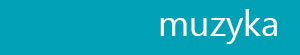 __ THE CINEMATIC ORCHESTRA / 27.04.Podczas wiosennej trasy Brytyjczycy przedpremierowo zaprezentują nowy materiał, a także swoje największe klasyki. Znakomity skład pod wodzą Jasona Swinscoe pojawi się w Polsce po kilkuletniej przerwie. Zespół nad Wisłą zawsze przyjmowano entuzjastycznie, choćby podczas pamiętnych koncertów w ramach festiwali Sacrum Profanum czy Warsaw Summer Jazz. Po miesiącach spędzonych w studio The Cinematic Orchestra wracają do koncertowej aktywności, a polscy fani będą mieli okazję, by ocenić nowe kompozycje zespołu. Grupa znana z tak wybitnych płyt jak „Motion” „Everyday” czy „Ma Fleur” zaprezentuje też oczywiście swój klasyczny materiał. Swinscoe zawsze z radością wraca nad Wisłę - niejednokrotnie podkreślał szacunek dla wymagającej polskiej publiki, a także swoją miłość do muzyki Krzysztofa Komedy. W swoich zbiorach ma też pokaźną kolekcję płyt z polskim jazzem.Fenomen The Cinematic Orchestra nie dziwi, bo Swinscoe i jego współpracownicy połączyli doskonały instrumentalny warsztat z wrażliwością na piękno harmonii i niezwykłą muzyczną erudycją. Choć zadebiutowali albumem „Motion” w słynnej nowobrzmieniowej wytwórni Ninja Tune, ich muzyka trafiła zarówno do miłośników muzyki elektronicznej jak i fanów nu jazzu. TCO udało się odświeżyć język jazzowej tradycji przy pomocy samplera i komputerów. Kluczem do ich sukcesu było umiejętne połączenie dźwięków preparowanych elektronicznie z żywymi instrumentami, a także świetny dobór współpracowników. Gościnnie wspomagali ich m.in. legendarna soulowa śpiewaczka Fontanella Bass, raper Roots Manuva, mistrz syntezatorów Dorian Concept czy świetni wokaliści: Patrick Watson i Grey Reverend. Brytyjczycy doskonale łącząc jazzową dyscyplinę grania i swobodę wyobraźni, potrafią tworzyć muzykę, przy której można myśleć obrazami. __ A FILETTA / 1.04. A Filetta – męska grupa wokalna reprezentująca korsykański śpiew wielogłosowy – to najważniejsza 
i najbardziej rozpoznawalna formacja muzyczna tej wyspy. W 1978 Michele Frassati i Jean-Claude Acquaviva założyli zespół głównie po to, aby podtrzymać niezwykle starą, unikalną korsykańską tradycję śpiewu polifonicznego. To dzięki ich zaangażowaniu muzyka ta nie tylko przetrwała kryzys, ale nabrała obecnie nowego rozmachu objawiającego się zarówno zwiększeniem liczby korsykańskich tradycyjnych zespołów śpiewaczych jak i bogactwem nowych form kompozycyjnych tworzonych z zachowaniem tradycji. Zespół stale współpracuje z teatrem, teatrem tańca, operą, a przede wszystkim z twórcami muzyki filmowej. Szczególnie owocna jest współpraca z francuskim kompozytorem Bruno Coulais. Zespół interpretował 
10 ścieżek dźwiękowych jego autorstwa, w tym nagrodzoną w 2000 roku Cezarem i Golden CD kompozycję do filmu Himalaya. Ich występ  podczas festiwalu Ethno Port w 2011 r. spotkał się z entuzjastycznym przyjęciem przez poznańską publiczność.__ IBRAHIM MAALOUF / 18.04. Urodził się w arystokratycznej rodzinie muzyków w Bejrucie, jako syn trębacza i pianistki. Od wielu lat mieszka w Paryżu. Ogromny talent, różnorodna edukacja muzyczna, obejmująca zarówno arabskie, jak i klasyczne, europejskie techniki wykonawcze sprawiły, że Ibrahim Maalouf, pomimo młodego wieku jest obecnie jednym z najbardziej znanych i oryginalnych trębaczy na świecie. Na swoich pięciu dotychczasowych albumach łączy tradycję z nowoczesnością̨, nie boi się̨ sięgać́ po współczesną elektronikę̨, niespodziewane połączenia i kontrasty. Ibrahim Maalouf jest laureatem wielu międzynarodowych nagród (Francja, Węgry, Finlandia, USA), wśród których znalazło się prestiżowe wyróżnienie "Les Victoires du jazz" w kategorii artysta roku. Na koncie ma współpracę z licznymi orkiestrami symfonicznymi i kameralnymi, jak również z takimi gwiazdami jak Sting, Amadou et Mariam, Lhasa de Sela, Salif Keita, Vanessa Paradis oraz wieloma innymi. Ibrahim szybko zyskał uznanie sceny jazzowej na całym świecie, a jego artystyczny dorobek spotkał się 
z bardzo dobrym przyjęciem zarówno wśród krytyków, jak i sympatyków jazzu. W 2014 roku zagrał koncert podczas festiwalu Ethnoport. Artysta komponuje także muzykę filmową. Na koncie ma ścieżki dźwiękowe 
do obrazów "Smart Ass" (reż. Kim Chapiron), Yves Saint Laurent" (reż. Jalil Lespert) czy "Red Rose" 
(reż. Sepideh Perski). __ ROK JUBILEUSZOWY 65-LECIA CHÓRU DZIEWCZĘCEGO SKOWRONKI Chór Dziewczęcy SKOWRONKI od początku istnienia działa przy Centrum Kultury ZAMEK, a jego dyrektorem artystycznym i dyrygentem jest Alicja Szeluga. SKOWRONKI należą do światowej czołówki chórów dziewczęcych i są zdobywcami wielu międzynarodowych nagród i wyróżnień, a także organizatorem 
i gospodarzem Międzynarodowego Festiwalu Chórów Dziewczęcych TRILLME. Stale koncertują w kraju 
i za granicą. W tym roku obchodzą szczególnie uroczyście Jubileusz swojego istnienia, który, 18 stycznia, został zainagurowany w Sali Wielkiej CK ZAMEK koncertem „SKOWRONKI w karnawałowej odsłonie”. Ukoronowaniem wszystkich dotychczasowych działań i godnym zwieńczeniem Roku Jubileuszowego będzie grudniowy występ Chóru Dziewczęcego SKOWRONKI na deskach słynnej nowojorskiej Carnegie Hall. program Roku Jubileuszowego: „AD MAIOREM DEI GLORIAM” /NA WIĘKSZĄ CHWAŁĘ BOŻĄ/
25 kwietnia g. 19, kościół oo. Franciszkanów, Wzgórze Przemysła m.in. światowe prawykonanie utworu napisanego specjalnie dla chóru przez szwedzkiego kompozytora Martena Janssona pt. „Missa popularis” 
na chór dziewczęcy i kwartet smyczkowy. KONCERT GALOWY - JUBILEUSZOWE SKOWRONKI 
11 maja g. 19, aula Uniwersytetu im. Adama Mickiewicza„URODZINKI SKOWRONKOWEJ RODZINKI” 
3 czerwca g. 19, Sala Wielka CK ZAMEK Koncert podsumowujący rok artystyczny 2014/15. „SKOWRONKI – TO MY!”
29 września g. 19, Sala Wielka CK ZAMEK Inauguracja sezonu artystycznego 2015/16. „CHRISTMAS AROUND THE WORLD”
16 grudnia g. 19.30 Carnegie Hall, Nowy Jork Zakończenie Roku Jubileuszowego.__ FESTIWAL ETHNO PORT POZNAŃ / 11-14.06.Festiwal podobnie jak w ubiegłym roku odbywać się będzie w CK ZAMEK na trzech scenach: w Sali Wielkiej, na Dziedzińcu Zamkowym i na zaadoptowanym parkingu przed Zamkiem.Więcej szczegółów podamy na specjalnej konferencji prasowej.__ GRAMY U SIEBIEMłodzi artyści zapraszani do ZAMKU grają w swoim mieście, dla swojej publiczności, na swojej scenie. Świetnie wyposażona nowoczesna przestrzeń Sali Wielkiej CK ZAMEK po zaledwie roku funkcjonowania znana jest w Polsce jako jedno z miejsc o najlepszych walorach akustycznych. Oddana do dyspozycji lokalnym muzykom stwarza wymarzone, komfortowe warunki dla prezentacji pełni ich potencjału artystycznego 
i umiejętności muzycznych.__ MOJA MUZYKATo muzyka proponowana przez Teresę Nowak, postać której osobowością wypełnione są sale, korytarze, schody i inne zamkowe zakamarki. Autorka cyklu stawia sobie zadanie odkrywania wciąż nowych zjawisk muzycznych, co przy jej doświadczeniu i wieloletniej aktywności nie jest zadaniem łatwym. Odnalezienie czegoś, „czego jeszcze nie było” staje się możliwe dzięki współpracy  z artystami – muzykami potrafiącymi oderwać się od akademickiej sztuczności  i przełamać granice pomiędzy gatunkami. Jej poszukiwania kierują się także w stronę dorobku odkrywanej na nowo dwudziestowiecznej awangardy.__ POZOSTAŁE WYDARZENIA SCENA MUZYCZNA – KONCERTY 12.02. WOJTEK MAZOLEWSKI QUINTET ”POLKA” 15.03. PABLOPAVO I LUDZIKI21.03. LAO CHE - PREMIERA NOWEJ PŁYTY "DZIECIOM"26.03. POZNAŃSKA WIOSNA MUZYCZNA1.04.  A FILETTA (FR) 11.04. PIOTR WOŹNIAK18.04. IBRAHIM MAALOUF (FR/Liban)23-25.04. SPRING BREAK27.04. CINEMATIC ORCHESTRA	15.05. L'HIJAZ CAR17.05. FISMOL29.05. RAZ DWA TRZY - DZIEDZINIEC ZAMKOWY30.05. Eliminacje do Przystanku Woodstock		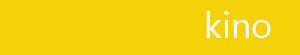 __ 19. MIĘDZYNARODOWY FESTIWAL FORM DOKUMENTALNYCH 
OFF CINEMA / 16-22.11.OFF CINEMA jest festiwalem filmów i innych form dokumentalnych. Jury złożone z twórców kina, krytyków filmowych i animatorów kultury przyznaje nagrody (Złoty, Srebrny i Brązowy Zamek) najlepszym dokumentom. Z kolei Platynowym Zamkiem honorujemy wybitnych twórców kina dokumentalnego za całokształt twórczości. Promujemy i prezentujemy interesujące wydarzenia z szerokiego kręgu polskiej i światowej kinematografii współczesnej i klasycznej, nie tylko dokumentalnej. Konkursowi towarzyszą liczne pokazy specjalne, spotkania z twórcami, wystawy, koncerty filmowo-muzyczne.Międzynarodowy Festiwal Form Dokumentalnych OFF CINEMA to konkurs kina autorskiego 
i niezależnego. Oba te określenie odnoszą się do specyficznej postawy twórcy kina dokumentalnego pozwalającej na realizowanie filmów idących pod prąd, szukających prawdy, reprezentujących osobiste podejście, własny punkt widzenia artysty.Tak rozumiane niezależność i autorskość stanowią dla nas podstawowe kryterium doboru filmów do programu konkursowego. Są ważniejsze niż wiek twórcy, czy warunki, w których swój film zrealizował. Poprzez świadome łączenie wielu dziedzin sztuki, klasycznych i współczesnych filmów dokumentalnych, chcemy kształcić nowego i aktywnego widza.Istotnym uzupełnieniem koncepcji festiwalu form dokumentalnych jest ZAMEK REPORTERÓW (we współpracy z działem literatury).www.offcinema.pln / www.facebook.com/festivaloffcinema__ PORA NA SKANDYNAWIĘ  2015 / 8-16.03.
PERYFERIA SKANDYNAWII: GRENLANDIA, WYSPY OWCZE, LAPONIASkandynawia, obszar postrzegany tradycyjnie jako europejskie peryferia, zyskuje w ostatnich latach na popularności wśród Polaków interesujących się podróżami, literaturą, designem czy kuchnią. Nadal jednak wiele aspektów jest nam nieznanych lub budzi jedynie egzotyczne skojarzenia. Chcąc przybliżyć to, co również w samej Skandynawii traktowane jest jako peryferyjne, proponujemy szereg wydarzeń związanych 
z bogatymi kulturami Grenlandczyków, Farerów (mieszkańców Wysp Owczych) i zamieszkujących Północ ludów Saami. Zapraszamy na projekcje filmowe, wykłady, warsztaty kulinarne, spotkania 
z twórcami, podróżnikami i językami.  Współpraca: katedra Skandynawistyki UAMwww.facebook.com/PoraNaSkandynawie__ POZOSTAŁE WYDARZENIA FILMOWA AKADEMIA SENIORA  wykłady o tematyce filmowej, podczas których  uczestnicy poznają zasady analizy dzieła filmowego oraz historię najważniejszych dzieł polskiej i światowej kinematografii.DYSKUSYJNY KLUB FILMOWY ZAMEK to program edukacyjno-filmowy dedykowany miłośnikom sztuki filmowej, zainteresowanych zarówno teorią oraz praktyką kina, jak i popularyzowaniem wartościowych zjawisk artystycznych. KLUB KRÓTKIEGO KINA to cykl projekcji i spotkań z najciekawszymi twórcami kina krótkometrażowego, który jest obecny w  Centrum Kultury ZAMEK już od kilkunastu lat.THE METROPOLITAN OPERA LIVE IN HD to wielokrotnie nagradzana seria transmisji operowych na żywo  
w jakości HD z najsłynniejszego operowego teatru na świecie. Nowojorskie spektakle to wydarzenia artystycznie nieprzeciętne, zarówno pod względem wokalnym jak i aktorskim. Widzowie mają okazję zobaczyć najlepsze inscenizacje w doborowej obsadzie. Projekcje dają publiczności poczucie bezpośredniego uczestnictwa w tych wyjątkowych przedstawieniach. W programie: 
CZAJKOWSKI „JOLANTA” ORAZ BARTÓK „ZAMEK SINOBRODEGO” (premiera sezonu) / 14.02.2015 
ROSSINI „PANI JEZIORA” (premiera sezonu) / 14.03.2015
MASCAGNI „ RYCERSKOŚĆ WIEŚNIACZA” ORAZ LEONCAVALLO „PAJACE” (premiera sezonu) / 25.04.2015„KINO WOKÓŁ FOTOGRAFII” to cykl filmowy dla osób zainteresowanych fotografią  i fotografią w filmie. Wybór filmów to przypadkowe fabuły, biografie, opowieści  i dokumenty, które łączy jeden temat – fotografii i technik towarzyszących powstaniu niezwykłych obrazów. Współpraca: Pracownia Fotografii CK ZAMEKFILMOWY SYLWESTER w Nowym Kinie Pałacowym
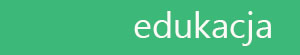 Działalność edukacyjna Centrum Kultury ZAMEK stanowiąca bardzo ważny element programu instytucji, jest szeroka i wszechstronna. Realizowana w bardzo różnych formach, jest adresowana zarówno do dzieci, jak
i dorosłych. Odbiorcy mają do wyboru szereg możliwości: od jednorazowego uczestnictwa na wykładach, spotkaniach, działaniach towarzyszących wystawom, przez krótkie  warsztaty, cykle edukacyjne, aż po udział w stałych zajęciach, prowadzonych przez cały sezon artystyczny – od września do czerwca. __ EDUKACJA MIEJSKA To program złożony z różnorodnych działań edukacyjnych mających na celu przybliżenie historii miasta, sposobów jego funkcjonowania oraz współczesnej problematyki miejskiej. Program ma być swoistym podręcznikiem użytkowania miasta. Zależy nam na przedstawieniu specyfiki Poznania – tej wynikającej 
z historycznych uwarunkowań oraz tej, którą kształtujemy sami. W polu naszych zainteresowań znajdują się przestrzeń publiczna, urbanistyka, architektura oraz styl i  jakość życia w mieście.  Pragniemy programować działania wykładowe, warsztatowe, wystawiennicze oraz projektowe skierowane do młodzieży. W marcu 
i kwietniu rozpoczynamy cykl wykładów poświęconych teorii miasta. Spotkania odbywać będą się w czwartki o g. 18.30.__ STREFA ŚWIĘTY MARCIN 
W tym roku złożona będzie z działań edukacyjnych oraz akcji animacji ulicy. Planujemy działać 
w przestrzeni ulicy w Noc Muzeów. Wpiszemy się też w festiwal Poznań Poetów po raz kolejny organizując Ulicę Książek. Jesienią, po raz trzeci, wybrzmią Rytmy Marcina.__ CENTRUM PRAKTYK EDUKACYJNYCH (CPE) Centrum Praktyk Edukacyjnych jest pilotażem rządowego programu Bardzo Młoda Kultura, której ideą jest wzmacnianie obecności edukacji kulturowej w życiu społecznym – poprzez budowanie pomostów pomiędzy sferą edukacji a kultury. CPE ma pełnić funkcję platformy wymiany dobrych doświadczeń, podmiotu wspierającego współpracę oświaty i kultury, wzmacniającego i pomagającego usprawniać inicjatywy o charakterze krytycznym, integracyjnym, dla których istotne jest rzeczywiste, egalitarne i dowartościowujące różnice uczestnictwo w kulturze. CPE jest odpowiedzią na brak stałych, strukturalnych rozwiązań, które usprawniałyby współpracę między podmiotami z sektora oświaty i sektora kultury w powiecie poznańskim. Oba te sektory wchodzą ze sobą w kontakt rzadko, a wartościowe inicjatywy są najczęściej efektem działania pojedynczych pasjonatów i pasjonatek. W aglomeracji poznańskiej nie funkcjonują rozwiązania obecne w innych miastach jak np. Gdański Program Edukacji Kulturalnej czy Warszawski Program Edukacji Kulturalnej. Istnieje też szereg pomniejszych problemów utrudniających współpracę między oświatą a kulturą, które zostały zdiagnozowane w trakcie przeprowadzonych przez CPE w 2014 roku badań. Badania pokazały, że edukatorom i animatorom brakuje wsparcia metodyczno-organizacyjnego w zakresie działań edukacyjno-kulturalnych i innowacyjnych form pracy z uczestnikami (w tym form wykorzystujących nowe technologie), pozyskiwania uczestników oraz sposobów budowania partnerstw. Potrzebne jest także propagowanie lokalnych praktyk z zakresu edukacji kulturowej, dostrzeżenia, dowartościowania i rozwinięcia przedsięwzięć, które odpowiadają na potrzeby przedstawicieli sektora kultury i edukacji. Rośnie również zapotrzebowanie na ewaluację realizowanych dotychczas projektów. Instytucje kultury, organizacje pozarządowe a zwłaszcza szkoły oczekują merytorycznego wsparcia tak przy wyborze wartościowych projektów, których mają stać się uczestnikami, jak i przy ocenie prowadzonych przez siebie działań. w programie m.in.:cykl szkoleniowy służący podnoszeniu kwalifikacji nauczycieli i edukatorów kulturowych (marzec-czerwiec):
spotkania "Edukacja kulturowa w działaniu" (luty-wrzesień):
konkurs "Współdziałanie w kulturze" (styczeń-październik):
konsultacje metodyczno-organizacyjne (styczeń-grudzień):
cykl warsztatów praktycznych "Diagnoza w kulturze" (październik)
ewaluacja i upublicznienie efektów działania (luty-listopad):
"II Poznańskie Forum Edukacji Kulturowej" (listopad – ogólnopolskie spotkanie, na które zostaną zaproszeni eksperci oraz przedstawiciele środowiska oświaty i kultury, służące wymianie doświadczeń.www.cpe.poznan.pl  /  www.facebook.com/centrum.praktyk.edukacyjnych__ ZIMA W ZAMKU / 14.02-01.03.Kreatywne ferie dla dzieci i młodzieży. Warsztaty- fotograficzne, teatralne, plastyczne, taneczne, muzyczne. Spektakle teatralne i KINO. Jak co roku przygotowaliśmy ofertę zajęć dla dzieci spędzających ferie zimowe w mieście. Zapraszamy na dwa tygodnie artystycznych warsztatów dla wszystkich ciekawych, twórczych, chętnych do działań i eksperymentowania dzieci. Podczas zajęć dzieci wcielą się w rolę architektów, fotografów, plastyków, tancerzy, aktorów i reżyserów.
Podczas warsztatów zapoznamy uczestników z różnymi dziedzinami sztuk, przez aktywny udział w warsztatach i twórczą zabawę. Atrakcyjność zajęć, dostosowanie ich do potrzeb i zainteresowań dzieci zapewnią specjaliści, artyści, edukatorzy. Młodzież będzie mogła zgłębić tajemnice fotografii i ruchomych obrazów oraz poeksperymentować wyrażeniem emocji podczas ćwiczeń aktorskich na warsztatach teatralnych.__WIOSNA MŁODYCH / 27.-31.03.Wiosna Młodych to festiwal, podczas którego młode pokolenie ma szansę zaistnieć na scenie teatralnej, wypowiedzieć się własnym głosem, skonfrontować z publicznością i dokonaniami rówieśników. W trakcie 16. edycji tego wydarzenia powstaną słowa, dźwięki, idee i emocje. Młodzi twórcy będą mieli szansę podzielić się sztuką, wyobraźnią i obrazami, które ich fascynują. Zapraszamy do: słuchania, wpatrywania się, próbowania, uważania. Do zadumy, refleksji, inspiracji zbierania. Do obejrzenia nowości dramaturgicznych, oryginalnych rozwiązań, autorskich interpretacji.  Do wsłuchiwania się w nowoczesny język sztuki –klasyczny w treści i współczesny w formie. Do podglądania warsztatu artystów z Londynu, Krakowa, Warszawy, Chojnic, Słupska, Pniew, Czerwonaka, Poznania i fikcyjnej Jutuomby ZAPRASZAMY Teatr, muzyka, plastyka, film, performance - młoda, niezależna, sztuka wiosny 2015.__ POZOSTAŁE WYDARZENIA TEATRALNA NOC PRÓB MOBILNY SYSTEM WYSTAWIENNICZYZAMKOWE LATO DLA DZIECI 
ZWIEDZANIE ZAMKU 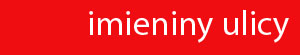 
__ IMIENINY ULICY ŚWIĘTY MARCIN / 11.11.Święto Ulicy, przy której Centrum Kultury ZAMEK ma swoją siedzibę, odwołuje się do bardzo żywej 
w Poznaniu tradycji świętomarcińskiej. Ważne jest dla nas również, że dzień poświęcony św. Marcinowi to Narodowe Święto Niepodległości. 
W programie tegorocznej imprezy będzie kilka rozpoznawalnych już elementów: przede wszystkim Korowód ze świętym Marcinem, który rozpocznie się pod kościołem pw. św. Marcina, a zakończy pod CK ZAMEK. Tu na plenerowej scenie Prezydent Miasta Poznania przekaże św. Marcinowi klucz 
do bram miasta, co będzie symbolicznym początkiem świętowania, które odbywać się będzie na całej ulicy. Jak co roku odbędzie się kiermasz rogali świętomarcińskich, koncerty i występy uliczne oraz pokaz sztucznych ogni.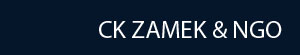 __WSPÓŁPRACA MIĘDZYSEKTOROWA Współpraca międzysektorowa to bardzo specyficzna część działalności Centrum Kultury „Zamek”. Z jednej strony stanowi istotny punkt stałego projektowania działalności tej instytucji, z drugiej strony jest 
w olbrzymim zakresie zależna od zewnętrznych potrzeb i pomysłów. Założeniem współpracy międzysektorowej nie jest bowiem realizowanie wyłącznie zaprojektowanych przez CK Zamek pomysłów przy pomocy zewnętrznych podmiotów, ale przede wszystkim traktowanie ich jako równoprawnych partnerów w kreowaniu życia kulturalnego w Poznaniu. W ramach współpracy międzysektorowej podejmujemy długotrwałą współpracę z szeregiem organizacji pozarządowych, indywidualnych animatorów, środowisk akademickich, firm oraz instytucji. Dzięki temu jesteśmy w stanie poszerzyć naszą ofertę oraz wesprzeć najciekawsze projekty doświadczeniem i możliwościami, jakie daje Centrum Kultury ZAMEK. Współpraca międzysektorowa jest więc istotnym elementem budowania i podkreślania otwartości Centrum Kultury ZAMEK jako instytucji publicznej, którą postrzegamy jako miejsce debaty o świecie współczesnym, umożliwiające spotkanie różnych poglądów i inicjowania dialogu. Zapraszamy wszystkich chętnych do współpracy do kontaktu z koordynatorem ds. współpracy z NGO pod adresem mailowym: b.wisniewski@ckzamek.pl.	__ ROK 2014 W LICZBACH__W 2014 roku CK ZAMEK odwiedziło 446 881 osób;__Nasze wydarzenia zgromadziły ponad 314 000 uczestników;__ Ponad 95 000 osób obejrzało 49 wystaw (w tym m.in. World Press Photo 2014 – 9.000 osób);__Widownię niemal 100 koncertów stanowiło ponad 78 000 osób;
__W Zamku zaprezentowaliśmy w sumie 143 spektakle teatralne dla 12000 publiczności.__Odbyło się 476 spotkań, wykładów, debat, warsztatów, w których wzięło udział ponad 23.000 osób;__W ramach rezydencji artystycznych zorganizowaliśmy 24 wydarzenia, w których wzięło udział prawie 4500 osób.__ W spotkaniach literackich, warsztatach i nocnym czytaniu w Zamku udział wzięło  7660 osób. _____________________________________________________________________DZIAŁ PROMOCJICentrum Kultury ZAMEK, ul. Św. Marcin 80/82, 61-809 Poznańpok. 121, tel. 61 64 65 271, e-mail: promocja@ckzamek.plRzecznik prasowyGrzegorz Bibro, pok. 124, tel. 61 64 65 270, 607 609 027, e-mail: g.bibro@ckzamek.plwww.ckzamek.pl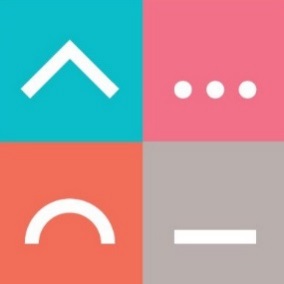 CENTRUM KULTURY ZAMEK W POZNANIU2015